Publicado en Tokio el 18/12/2013 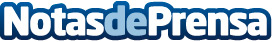 Honda avanza un paso más en movilidad personal con el UNI-CUB BetaEl Salón de Tokio ha sido testigo de un paso más en la investigación de Honda en robótica y desarrollo. Los que asistieron tuvieron la oportunidad de ver el UNI-CUB Beta, el nuevo dispositivo eléctrico de movilidad personal de la Compañía.Datos de contacto:Nota de prensa publicada en: https://www.notasdeprensa.es/honda-avanza-un-paso-mas-en-movilidad-personal_1 Categorias: Inteligencia Artificial y Robótica Movilidad y Transporte http://www.notasdeprensa.es